Name_________________________________________Date________________________How Many Stones Will I Need?The illustration below shows how a gardening company defines the sizes of its gardens as well as how it puts stepping stones around the outside of each.Fill the table below with values for gardens of given 	sizes.  Then, generalize by writing an algebraic 	expression that could be used to calculate the 	number of stones needed for a garden of size n. Explain how the three algebraic expressions that you 	created in the bottom row relate to the gardens.Are your algebraic expressions in their simplest form?  If not, simplify them in the space below.Use your simplified expression for the number of stones needed to evaluate and determine how many stones are required for a garden of size 100.  Does the result make sense?  Explain your reasoning.sizepattern 1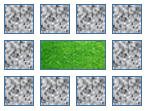 2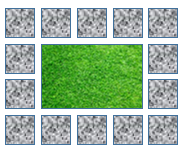 3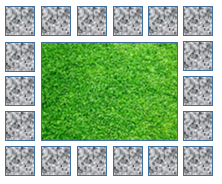 Garden Size# of Stones Wide# of Stones Long# of Stones Needed1234510n